SNMP (Simple Network Management Protocol)	SNMP adalah kependekan dari Simple Network Management Protocol. Dari kepanjangan tersebut kita dapat menebak bahwa SNMP digunakan untuk manajemen network.SNMP merupakan protokol untuk menajemen peralatan yang terhubung dalam jaringan IP (Internet Protocol).  Peralatan-peralatan itu antara lain switch, router, modem, komputer, server dan lain-lain. SNMP menggunakan data-data yang didapatkan dari komunikasi UDP dengan device/peralatan yang masuk dalam jaringan tersebut. SNMP dapat meminta data ataupun melakukan setting kepada peralatan yang bersangkutanArsitektur SNMP
Framework dari SNMP terdiri dari :Master Agent
Master agent merupakan perangkat lunak yang berjalan pada perangkat yang mendukung SNMP, dimana bertujuan untuk merespon permintaan dari SNMP dari management station. Master agent kemudian meneruskan kepada subagent untuk memberikan informasi tentang manajemen dengan fungsi tertentu.Subagent
ubagent merupakan perangkat lunak yang berjalan pada perangkat yang mendukung SNMP dan mengimplementasikan MIB. Subagent memiliki kemampuan :Mengumpulkan informasi dari objek yang dimanajMengkonfigurasi informasi dari objek yang dimanajMerespon terhadap permintaan manajerMembangkitkan alarm atau trapManagement Station
Management station merupakan client dan melakukan permintaan dan mendapakan trap dari SNMP server.3. Protokol SNMP
PDU dari SNMP (versi 1) antara lain :GET REQUEST – digunakan untuk mendapatkan informasi manajemenGETNEXT REQUEST – digunakan secara iteratif untuk mendapatkan sekuen dari informasi manajemenGET RESPONSESET – digunakan untuk melakukan perubahan terhadap subsistemTRAP – digunakan untuk melakukan pelaporan terhadap subsistem manajemenUntuk versi berikutnya ditambahkan PDU :GETBULK REQUEST – iterasi yang lebih cepat untuk mendapatkan informasiINFORM – acknowledge terhadap TRAPSNMP menggunakan UDP pada port 161 untuk agent dan 162 untuk manager. Manager mengirimkan permintaan terhadap agent pada port 161 dan diterima pada manager pada port 162.Berikut merupakan hasil Capture data yg di dapat dari WireShark ketika terkoneksi dengan jaringan public di Fasilkom Unsri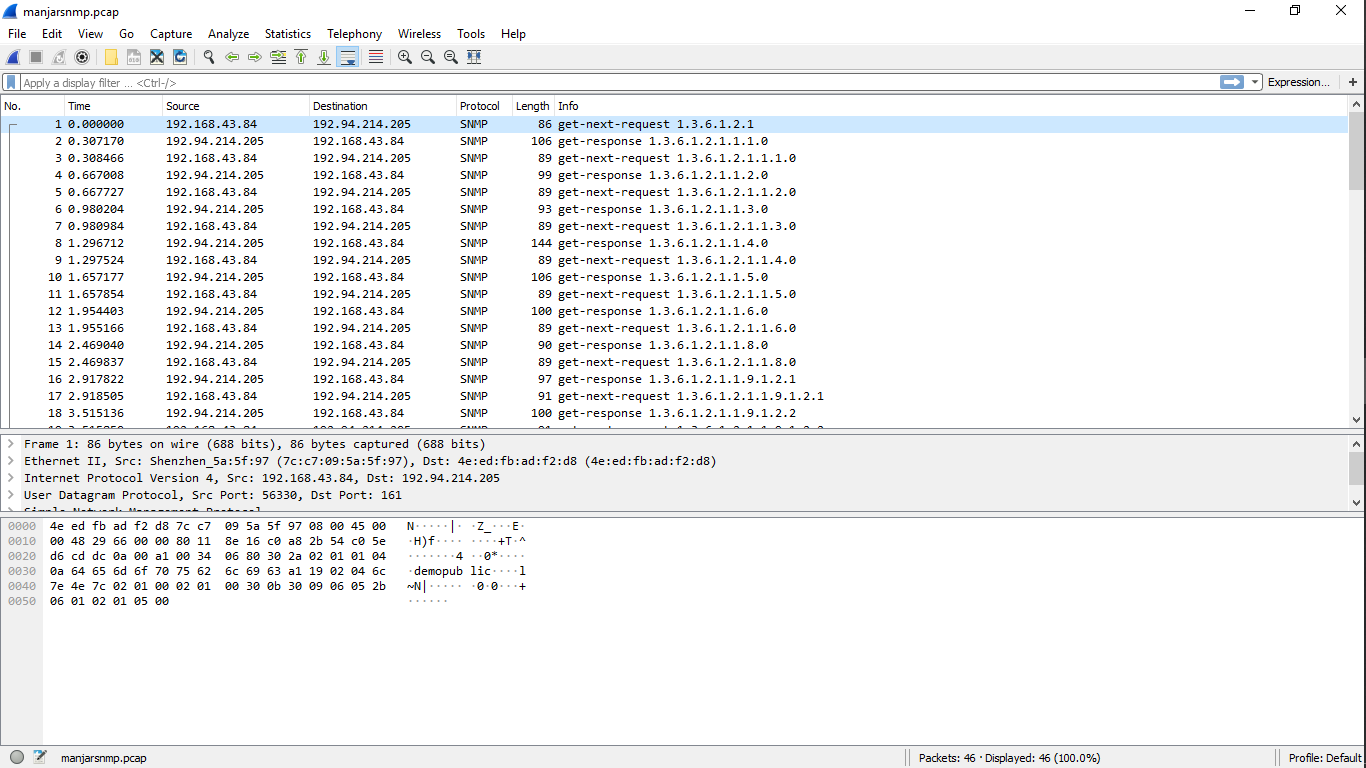 Dari gambar di atas dapat dilihat bahwa data yg di tampilkan merupakan data “Request” & “Response” dari IP source & IP destinationSetelah data di atas di dapat kan, kemudian data itu di ekport dalam format “.pcap” kemudian file tersebut di load pada aplikasi “Rumint” dan menampil kan hasil sebagai berikut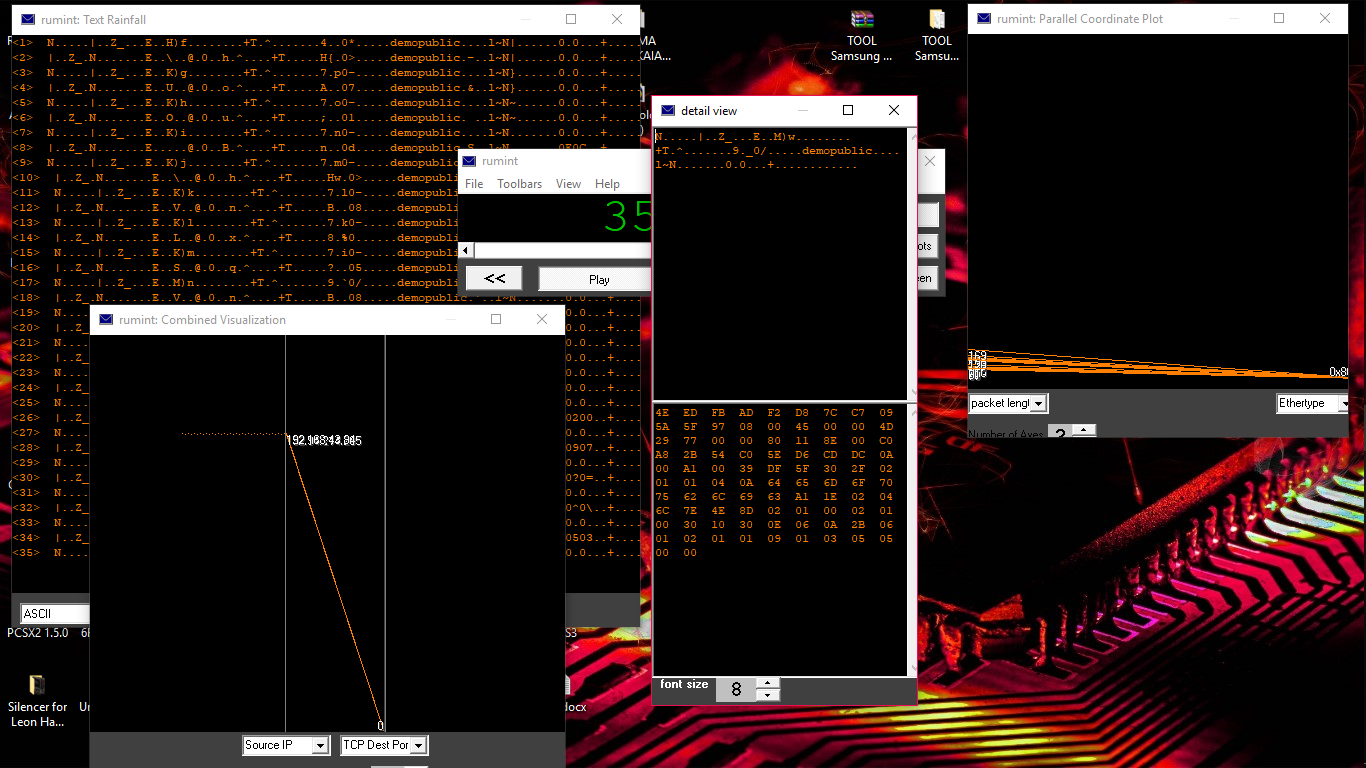 Dari Visualisasi di atas hanya beberapa point yg dapat saya analisis di antara nya adalah “Detail View” pada bagian ini berisikan data atau isi dari pada paket SNMP dan berisi nilai hexa dari data tersebut yg di kirim atau pun yg di terima, pada bagian “Text Rainfall” berisikan data yg berkeliaran & berhasil di tangkap dan di tampilkan dalam bentuk text namun bukan pada bentuk plaintext